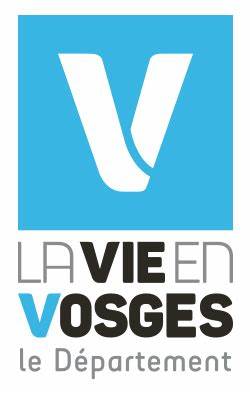 Conseil départemental des VosgesAppel à projets 2024-2025“Contrats Locaux d’Accompagnement à la Scolarité (Clas)”Fiche récapitulative : bonus “parents” Territoire Numérique Educatif VosgesStructure : 	Siège social : 	Président : 	Nom de l’action « parentalité numérique » proposée : 	Référent de l’action : 	Etablissement(s) scolaire(s) concerné(s) : 	Commune(s) concernée(s) :  	Nombre prévisionnel de familles concernées : 	Nombre prévisionnel de parents concernés : 	Types d’actions/d’ateliers/séances prévus : Espace Numérique de Travail / Pronote Parentalité numérique Parents / enfants ludo-éducatif Café des parents Autres : 	Présentation de l'action :  Autres : 	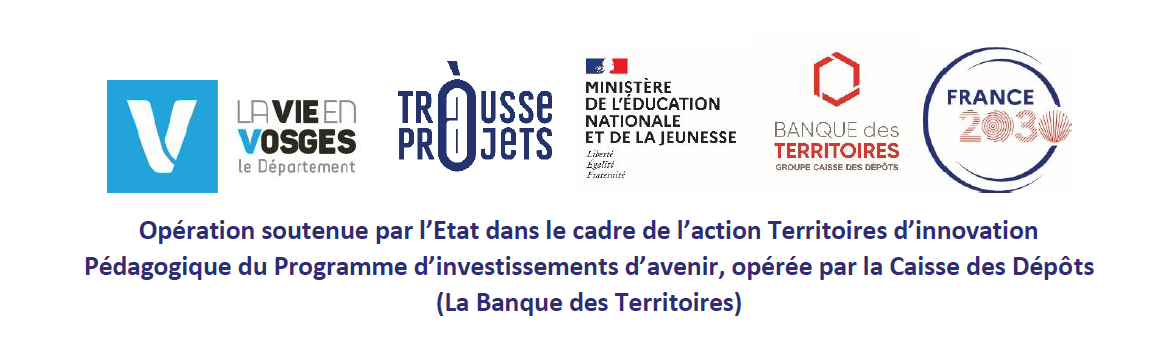 